Research data services and libraries international surveyResearchers:Andrew Cox, Stephen Pinfield and Laura Sbaffi (Sheffield University, UK), Mary Anne Kennan (Charles Sturt University, Australia),Liz Lyon (University of Pittsburgh, USA)I confirm that I have read and understand the information provided l(inked here) explaining the above research project. I understand I have the opportunity to ask questions about the project before participating by contacting any of the named researchers.I understand that my participation is voluntary and that I am free to withdraw at any time without giving any reason and without there being any negative consequences. In addition, should I not wish to answer any particular question or questions, I am free to decline.I understand that my responses will be kept strictly confidential. I give permission for members of the research team to have access to my responses. I understand I or my institution will not be identified or identifiable in the report or reports that result from the research.I agree for the data collected from me to be used in future research and that the dataset produced may be shared in anonymised form (allowing no individuals or their institutions to be identified) and made available for reuse by third parties.I understand that this survey is only seeking one response per institution.We request that you complete the survey online, but linked here is a PDF version for your information.I agree to take part in the above research project.Begin survey   Yes No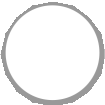 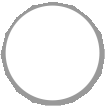 This survey seeks to collect information about evolving research data management in academic libraries. After a few questions about you and your organisation, our survey asks about your current and planned research data services, along with related skills and training needs.Please note that depending on your response, the survey software may skip questions displayed, so some question numbers may not be presented to you.In what country is your university located?   Australia Canada Germany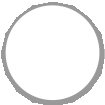 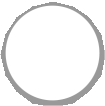 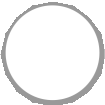 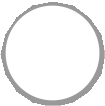 Ireland   Netherlands New Zealand    United Kingdom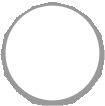 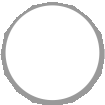 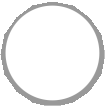 United States of America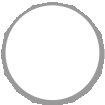 What is the name of your institution?Are you a member of the library's senior management team?   Yes No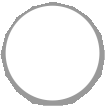 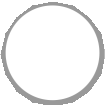 Does your institution have a formal research data management (RDM) policy in place which covers issues such as retention, storage and sharing?   We have a policy now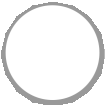    We will have a policy within the next twelve months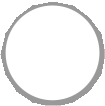    We are planning a policy but it may be more than a year    No, we do not have a policy and are not planning one    Don’t know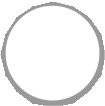 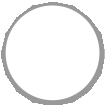 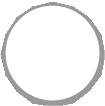 Which departments/units/divisions were involved in developing the policy?Lead	Participated	Did not participate	Don’t know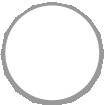 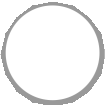 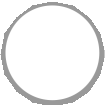 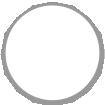 IT Services		 	 	 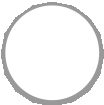 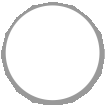 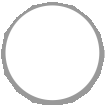 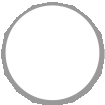 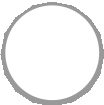 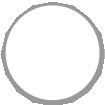 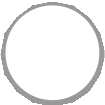 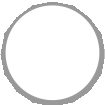 Legal Office		 	 	 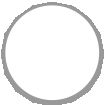 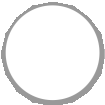 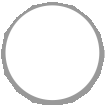 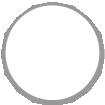 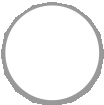 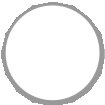 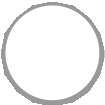 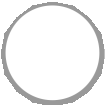 Other (please specify)What principles, certifications or standards (if any) (e.g. findable,accessible, interoperable and reusable - FAIR principles) are key to your data policies and practice? Please list below.Has your institution undertaken an audit, survey or evaluation of the institution’s research data?   Yes (with the library as lead)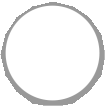    Yes (with the library as a participant)    Yes (library was not a participant)    No (planned)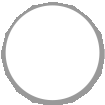 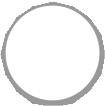 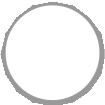    No (not planned)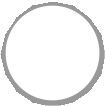 If yes, how did the results inform your policy development?Has your institution undertaken a survey of faculty/academic staff attitudes to RDM?   Yes No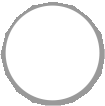 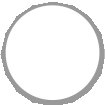 If yes, how did your results inform policy?Which departments/units/divisions were involved in developing research data services?Lead	Participated	Did not participate	Don't know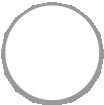 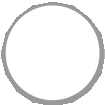 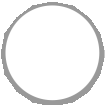 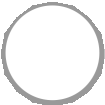 IT Services		 	 	 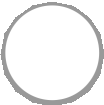 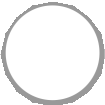 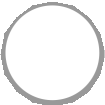 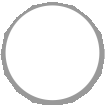 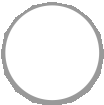 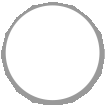 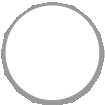 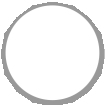 Legal Office		 	 	 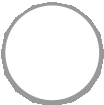 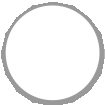 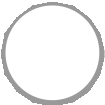 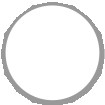 Other (please specify)Does the library use or partner with any external organisations, for example commercial providers such as Figshare and Arkivum or other universities or university libraries, to provide research data services?   Yes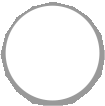    No (planned)    No (not planned)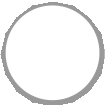 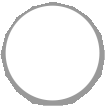 If yes, which ones and for what purpose?Questions 12 to 15 ask you to provide details of services you offer currently or plan to offer in the future (in the next two to three years).Questions 12 and 13 cover advisory services. Questions 14 and 15 cover technical services.Does your library currently offer any of the following advisory research data services?No service	Basic serviceWell-developed serviceExtensive serviceOffered by another unit in the universityNot     applicable/Don’t know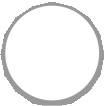 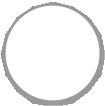 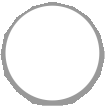 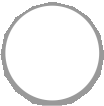 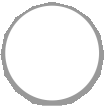 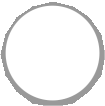 Offer research data management training and/or data literacy instruction (e.g. to research students, early career researchers etc.)No service	Basic service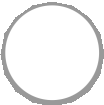 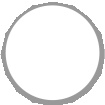 Well-developed service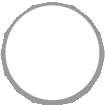 Extensive service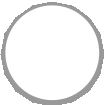 Offered by another unit in the university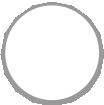 Not     applicable/Don’t know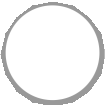 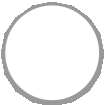 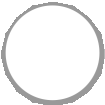 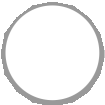 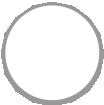 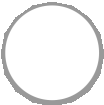 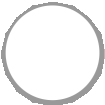 Promote awareness ofreusable data sources,	                                                                                                                                                      such as data archives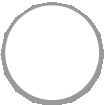 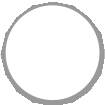 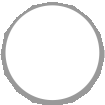 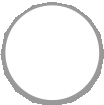 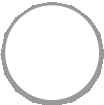 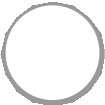 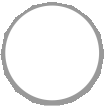 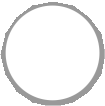 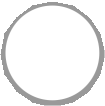 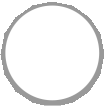 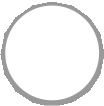 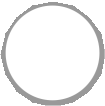 Offer data citation advisory services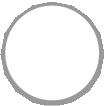 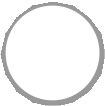 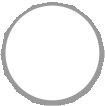 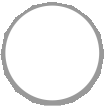 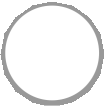 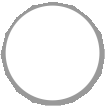 Offer data storage advisory services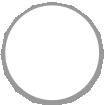 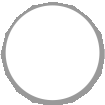 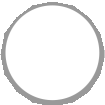 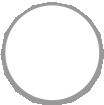 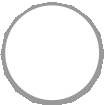 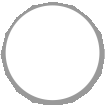 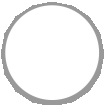 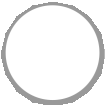 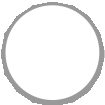 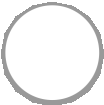 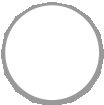 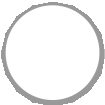 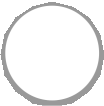 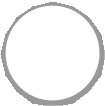 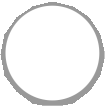 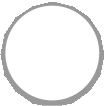 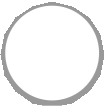 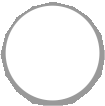 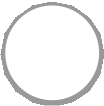 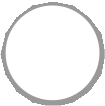 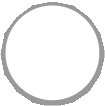 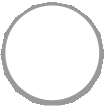 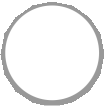 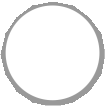 Offer an advisory service on data mining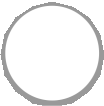 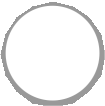 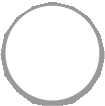 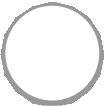 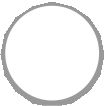 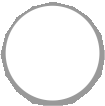 Offer advice on copyright and/or intellectual and/or licensing property rights relating to data and data management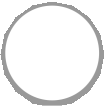 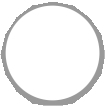 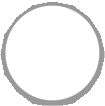 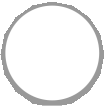 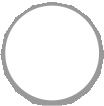 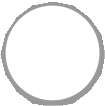 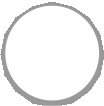 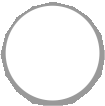 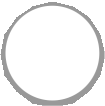 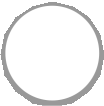 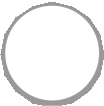 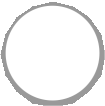 Provide advisory services on thetechnical aspects of	                                                                                                                             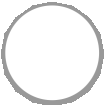 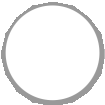 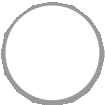 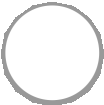 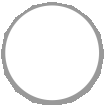 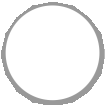 long term data preservationFrom this same list of advisory services, please indicate the strategic priority for your library relative to the other services in the list for the future.A low priority over the next three yearsA mid-level priority over the next three yearsTop priority over the next three yearsPrimarily the responsibility of another unit of the universityNot     applicable/Don’t know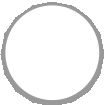 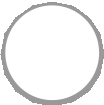 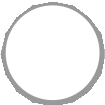 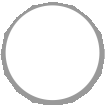 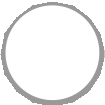 Offer research data management training and/or data literacyinstruction (e.g. to	                                                                                                                            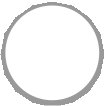 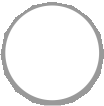 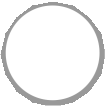 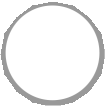 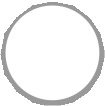 research students, early career researchers etc.)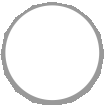 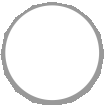 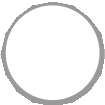 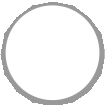 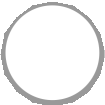 Promote awareness ofreusable data sources,	                                                                                                                             such as data archives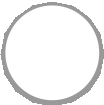 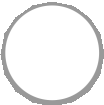 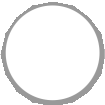 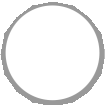 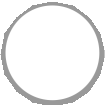 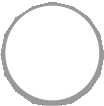 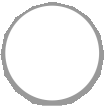 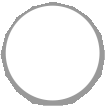 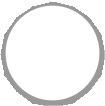 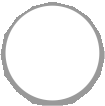 Offer data citation advisory services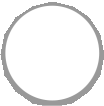 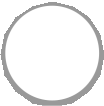 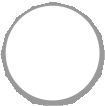 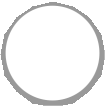 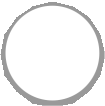 Offer data storage advisory services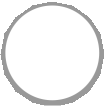 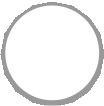 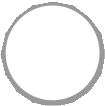 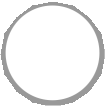 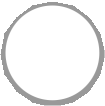 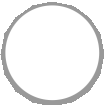 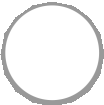 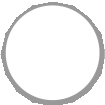 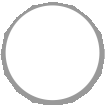 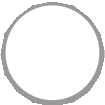 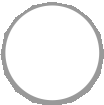 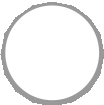 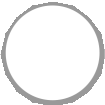 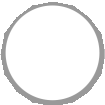 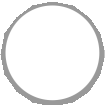 Offer an advisory service on data mining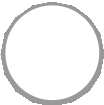 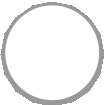 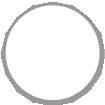 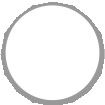 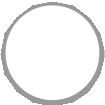 Offer advice on copyright and/or intellectual and/or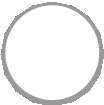 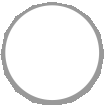 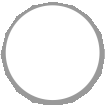 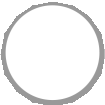 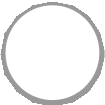 licensing property rights	                                                                                                                             relating to data and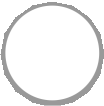 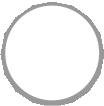 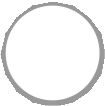 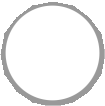 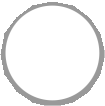 data management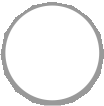 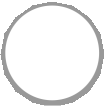 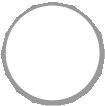 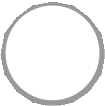 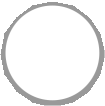 Provide advisory services on thetechnical aspects of	                                                                                                                            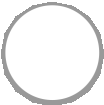 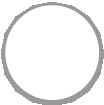 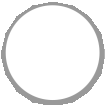 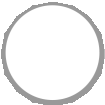 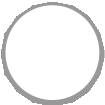 long term data preservationDoes your library currently offer any of the following technical research data services?No service	Basic serviceWell developed serviceExtensive serviceOffered by another unit in the universityNot     applicable/Don’t know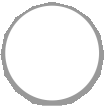 Offer a service creating or transforming metadata for data or datasets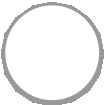 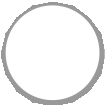 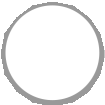 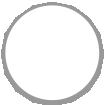 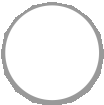 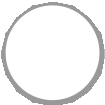 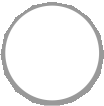 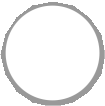 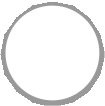 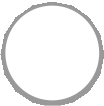 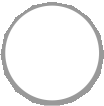 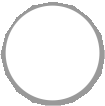 Select, accession and/or deselect and de-accession data/data	                                                                                                                             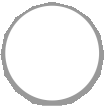 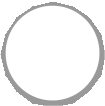 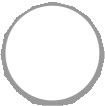 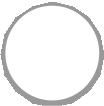 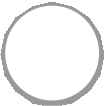 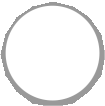 sets for deposit in a repository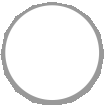 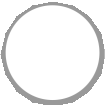 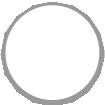 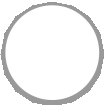 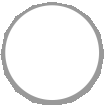 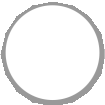 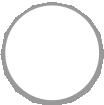 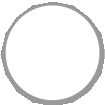 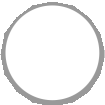 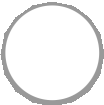 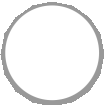 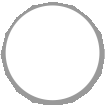 Carry out the curation of active data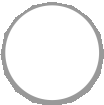 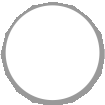 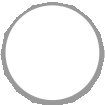 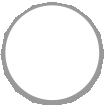 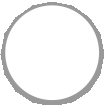 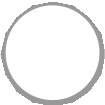 Clean data and carry out data quality checks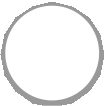 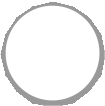 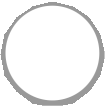 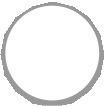 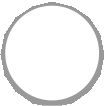 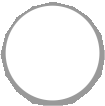 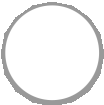 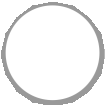 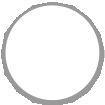 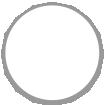 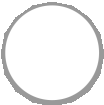 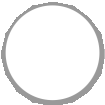 Support reproducibility, transparency in workflows and research integrity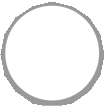 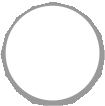 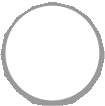 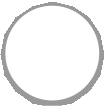 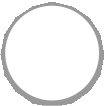 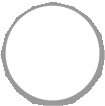 Embed librarians in the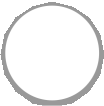 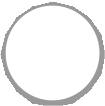 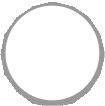 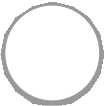 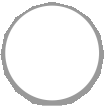 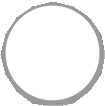 laboratory or research	                                                                                                                                                   project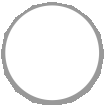 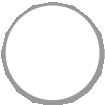 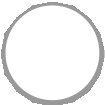 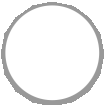 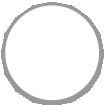 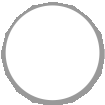 From this same list of technical services, please state the strategic priority for your library for the futureA low priority over the next three yearsA mid-level priority over the next three yearsTop priority over the next three yearsPrimarily the responsibility of another unit of the universityNot     applicable/Don’t know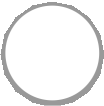 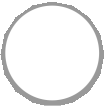 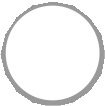 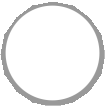 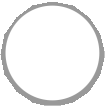 Offer a service creating or transforming metadata for data or datasets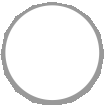 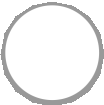 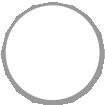 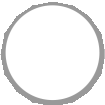 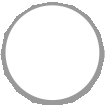 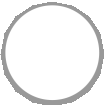 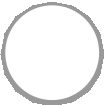 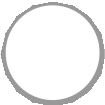 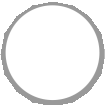 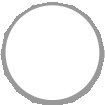 Select, accession and/or deselect and de-accession data/data	                                                                                                                            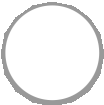 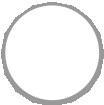 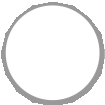 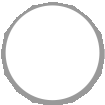 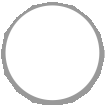 sets for deposit in a repository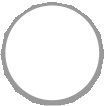 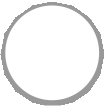 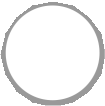 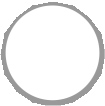 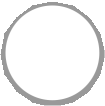 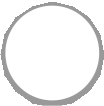 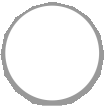 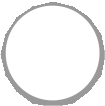 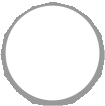 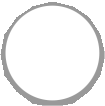 Carry out the curation of active data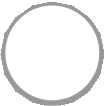 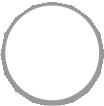 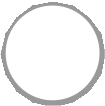 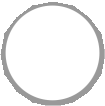 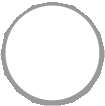 Clean data and carry out quality checks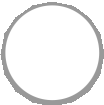 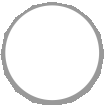 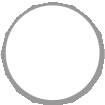 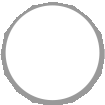 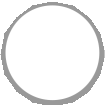 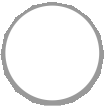 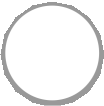 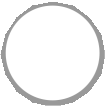 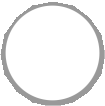 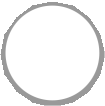 Support reproducibility, transparency in workflows and research integrity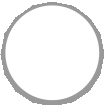 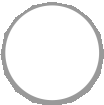 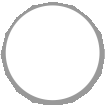 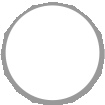 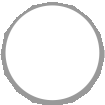 Embed librarians in the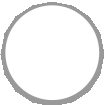 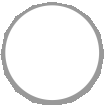 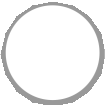 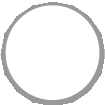 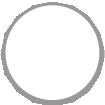 laboratory or research	                                                                                                                             project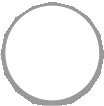 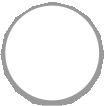 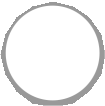 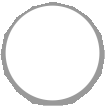 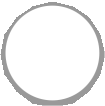 Which (if any) of your Research Data Services are delivered using an embedded model, where librarians are integrated with the disciplinary research team? Briefly note any perceived barriers or practical difficulties in implementing this service model.If your library is involved in any research data services, who in the library has primary leadership responsibility for plans and programs of research data services? Please select all that apply.A single individual is responsibleA team with a specific focus on research data is responsibleA team with a general remit for research support is responsible It is spread across multiple teamsMy library is not involved in research data services Other (please specify)If library staff require additional knowledge or skills to offer research data services, which specific areas need development? Please select all that apply.Data curation skillsTechnical and ICT skills (e.g. data storage, infrastructure, architecture etc.) Subject and or disciplinary knowledgeKnowledge of a variety of research methods (e.g. data analysis, data visualisation) Knowledge of the research lifecycleData description and documentationLegal, policy and advisory skills (e.g. intellectual property, ethics, licencing etc.) Understanding of research integrity, reproducibility and transparency principlesOther (please specify)Which of the following library staff development opportunities related to research data services has your library provided? Please select all that apply.In-house staff workshops and/or presentationsSupport for staff to take courses related to research data servicesSupport for staff to attend conferences or workshops on research data managementCollaboration with an academic program to develop professionals with skills related to research data servicesOnline tutorials WebinarsOne-day workshops Multi-day workshopsOther (please specify)Does your institution have incentives, rewards or recognition for faculty/academic staff in your institution who engage in research data management good practice?   No Yes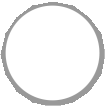 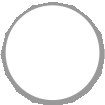 Please make any comments hereBriefly comment on what you think are the majordrivers, now and looking into the future, for libraries working in research data management.Briefly comment on what you think are the majorchallenges, now and looking into the future, for libraries working in research data management?If there is any aspect of research data management we have not covered or about which you would like to make further comment on please discuss here.If you would like an early brief report on the findings, please provide your email address below.Thank you very much for contributing to our survey. Please click on the "Submit" button below.Andrew Cox (a.m.cox@sheffield.ac.uk) Mary Anne Kennan (mkennan@csu.edu.au) Liz Lyon (elyon@pitt.edu)Stephen Pinfield (s.pinfield@sheffield.ac.uk) Laura Sbaffi (l.sbaffi@sheffield.ac.uk)